Vrstni red novic: 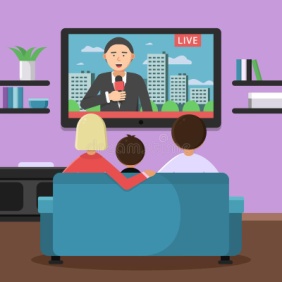 V preglednico po vrsti ( kot so bile objavljene) zapiši naslov novic: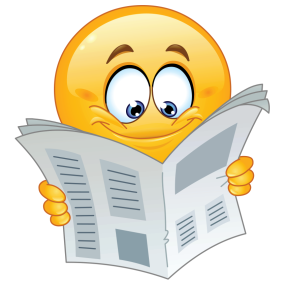 Pogled na celotno oddajoOb gledanju si zapisuj tudi število posameznih novic, ki se zvrstijo v celotni oddaji. (lahko zaznamuješ samo s črticami oz. s številko.)Opazovanje prostora in voditeljaOb gledanju bodi pozoren tudi na studio in voditelja/-e. Zapiši si, kaj si opazil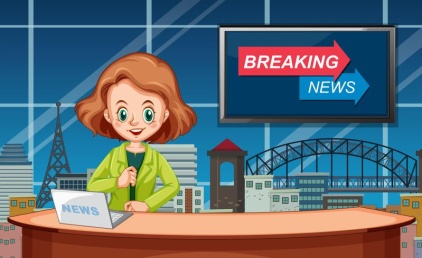                       TV Slovenija              POP TV, Kanal A ali Planet TVTV SlovenijaPOP TV, Kanal A ali Planet TVŠtevilo novic o politikiŠtevilo novic o gospodarstvuŠtevilo novic o kriminalu, nesrečahŠtevilo zabavnih novicŠtevilo oglasov         TV SlovenijaPOP TV, Kanal A ali Planet TVVoditelj( število, urejenost)Studio, scenaNačin zaključevanja oddajeVreme ( način predstavitve)Oglasi ( dolžina, kdaj, koliko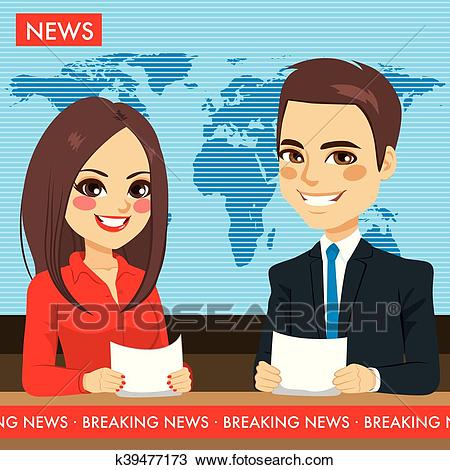 